Расписание уроков 16.11-21.11.20206Д классДень недели№ урокаВремя урокаПредметСпособТемаЗаданиеДомашнее заданиеПонедельник16.11109.40 –  10.10Математика Артюхова Е.В.Он-лайнДеление дробейZoom/YouTube (по ссылке в АСУ РСО)  При невозможности подключения Учебник №389(нечет.), 390(нечет.)396, 398, 402Учебник №389(чет.), 390(чет.)397, 399, 401Понедельник16.11210.30 – 11.00МатематикаАртюхова Е.В.Он-лайнНахождение числа по заданному значению его дробиZoom/YouTube (по ссылке в АСУ РСО)  При невозможности подключения Учебник №404, 406, 408, 410, 412, 414Тест на ЯклассПонедельник16.11311.20 – 11.50ИнформатикаБритвина С.О.Он-лайнМатематические модели. Многоуровневые спискиZOOM, при отсутствии связи ознакомиться с пар.11 (стр. 66-73)Практическая работа 10 (зад.1,2) стр.174-176. Работы присылать на почту в АСУ РСО до 16:00 16.11Понедельник16.11обедПонедельник16.11412.10 – 12.40ИнформатикаБритвина С.О.Он-лайнТабличные информационные модели. Правила оформления таблицZOOM, при отсутствии связи ознакомиться с пар.11 (стр. 74-77)Пар.11, зад. 14Понедельник16.11513.00 – 13.30Русский языкМышакина Е. А.Он-лайнБуквы ы-и после приставокZoom, при невозможности соединения ознакомиться с пар.39  (стр. 109-110)выучить правило с 109, проработать упр 199-200Работы присылать выборочно на почту в АСУ РСО до 17.11Понедельник16.11613.50 – 14.20ЛитератураМышакина Е. А.Он-лайнТест  по повести А.С. Пушкина «ДубровскийZoom, при невозможности соединения ознакомиться с 141 учебникаВыполнть тест https://saharina.ru/lit_tests/test.php?name=test40.xml- 1 вариантhttps://saharina.ru/lit_tests/test.php?name=test41.xml 2 вариантВторник17.11109.40 –  10.10ТехнологияПриходько И.С.Он-лайнВиды резьбы по дереву и технология их выполненияZOOM, при отсутствии связи ознакомиться с темой с помощью интернет-ресурсов и сделать записи в тетрадьЧитать записи в тетрадиВторник17.11210.30 – 11.00ТехнологияПриходько И.С.Он-лайнЭлементы машиноведения. Составные части машин.ZOOM, при отсутствии связи ознакомиться с темой с помощью интернет-ресурсов и сделать записи в тетрадьЧитать записи в тетрадиВторник17.11311.20 – 11.50Русский языкМышакина Е. А.Он-лайнПравописание приставок пре-приZoom, при невозможности соединения ознакомиться с пар.40  (стр. 111-112)изучить правило с 111-112, проработать упр 203Работы присылать выборочно на почту в АСУ РСО до 18.11Вторник17.11обедВторник17.11412.10 – 12.40Русский языкМышакина Е. А.Он-лайнПравописание приставок пре-приZoom, при невозможности соединения ознакомиться с пар.40  (стр. 111-112)изучить правило с 111-112, проработать упр 203Работы присылать выборочно на почту в АСУ РСО до 18.11Вторник17.11513.00 – 13.30Английский языкНиколаева Е.Н.Он-лайнНастоящее простое времяZoom, при невозможности соединения учебник п. Настоящее простое времяВторник17.11613.50 – 14.20ИЗОМещеряк О.В.Он-лайнЦвет в натюрмортеZoom, при невозможности соединения нарисовать лимон на столе.  Фон любой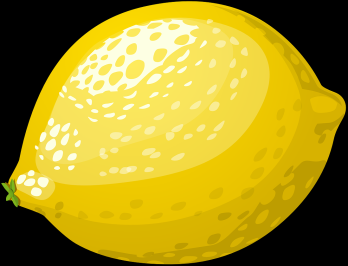 Среда18.11109.40 –  10.10ГеографияЗолина О.И.Он-лайнПодземные воды. Ледники и многолетняя мерзлота.ZOOM При невозможности подключения учебник: п. 37.п. 37, устно вопр. 1-3.Среда18.11210.30 – 11.00Русский языкМышакина Е. А.Он-лайнПравописание приставок пре-приZoom, при невозможности соединения ознакомиться с пар.40  (стр. 111-112)выучить слова на ст 115 и все слова в рамочках с с 113-117, проработать упр 204Работы присылать выборочно на почту в АСУ РСО до 19.11Среда18.11311.20 – 11.50Английский языкНиколаева Е.Н.Он-лайнПишем письмоZoom, при невозможности соединения учебник п. Настоящее простое времяСреда18.11обедСреда18.11412.10 – 12.40МузыкаПельнова Т.В.Он- лайнФрески Софии КиевскойZoom  по невозможности соединения песня школа словаСреда18.11513.00 – 13.30ИсторияЗавражных С.А.Он-лайнУсиление королевской власти в конце XV века во Франции и Англии.ZOOM При невозможности подключения учебник: п. 21.п. 21, ответы на вопросы устно, выполнить тест (прикреплен к д/з в АСУ РСО) отправить на почту АСУ до 20.00Четверг19.11109.40 –  10.10ЛитератураМышакина Е. А.Он-лайнЧувство одиночества и тоски в стихотворении М.Ю.Лермонтова «Тучи»Zoom, при невозможности соединения ознакомиться с 149-151выучить наизусть стихотворение “Тучи”Четверг19.11210.30 – 11.00Русский языкМышакина Е. А.Он-лайнДиктантZoom, при невозможности соединения ознакомиться с пар.40  (стр. 111-117)изучить правило с 111-112выполнить  https://saharina.ru/dicts/test.php?name=dict46.xml или упр 214Работы прислать на почту в АСУ РСО до 20.11Четверг19.11311.20 – 11.50ФизкультураМахинова Л.И.Он-лайнСовершенствование упражнений по баскетболу.Теоретические сведенияZOOMПри невозможности подключения просмотреть предложенное видеоhttps://youtu.be/-g1r90mNosY.Четверг19.11обедЧетверг19.11412.10 – 12.40ФизкультураМахинова Л.ИОн-лайнСовершенствование упражнений по баскетболу.Теоретические сведенияZOOMПри невозможности подключения просмотреть предложенное видеоhttps://youtu.be/-g1r90mNosY.Сделать реферат на заданную тему и прислать на почту в АСУ РСО до 23.11.Четверг19.11513.00 – 13.30Математика Артюхова Е.В.Он-лайнZoom/YouTube (по ссылке в АСУ РСО)  При невозможности подключения Учебник №434, 438, 440, 446(нечет.), 448(нечет)Учебник №439, 441, 446(чет), 448(чет)Четверг19.11613.50 – 14.20МатематикаАртюхова Е.В.Он-лайнНахождение числа по заданному значению его дробиZoom/YouTube (по ссылке в АСУ РСО)  При невозможности подключения Учебник №450(нечет), 452(нечет),454, 460(нечет),461(нечет)Учебник №450(чет), 452(чет),460(чет), 461(чет)Пятница20.11109.40 –  10.10ЛитератураМышакина Е. А.Он-лайнТема красоты и гармонии с миром в стихотворении М.Ю.Лермонтова «Листок», Zoom, при невозможности соединения ознакомиться с 155-157ответить письменно на вопрос 3 из раздела “размышляем о прочитанном”Работы прислать выборочно на почту в АСУ РСО до 21.11Пятница20.11210.30 – 11.00Русский языкМышакина Е. А.Он-лайнАнализ диктантаZoom, при невозможности соединения ознакомиться с пар.40  (стр. 111-117)изучить правило с 111-112выполнить   упр 210Работы прислать на почту в АСУ РСО до 21.11Пятница20.11311.20 – 11.50БиологияШабаева Е.А.Он-лайнВегетативные органы растенийZOOMПри невозможности соединения п. 6 стр. 33-35 рисункирисунки вегетативных органов Пятница20.11обедПятница20.11412.10 – 12.40МатематикаАртюхова Е.В.Он-лайнНахождение числа по заданному значению его дробиZoom/YouTube (по ссылке в АСУ РСО)  При невозможности подключения Учебник №463(нечет),465, 467, 469, 471Учебник №463(чет), 466, 468, 470Пятница20.11513.00 – 13.30Английский языкНиколаева Е.Н.Он-лайнДиалог.Даем инструкциюZoom (по ссылке в АСУ РСО)  При невозможности подключения стр 43 учебника (учить образование Present Simple, знать наречия времени, знать как образуется повелительное наклонение)Пятница20.11613.50 – 14.20Английский языкНиколаева Е.Н.Он-лайнСамоконтроль достижений 3Zoom (по ссылке в АСУ РСО)  При невозможности подключения стр.44 учебника упр.1-7упр.3 стр.39 учебн( написать1) вопрос, 2)краткий ответ, 3)полный ответ) Предложения 4-10Прислать на почту асу до 18.00 21.11.20Суббота21.11109.40 –  10.10История Завражных С.А.Он-лайнРеконкиста и образование централизованных государств на Пиренейском полуострове.ZOOM При невозможности подключения учебник п. 22п.22, стр. 198-199, заполнить таблицу “Органы сословной монархии”.Суббота21.11210.30 – 11.00ОбществознаниеЗавражных С.А.Он-лайнМежличностные отношения.ZOOM При невозможности подключения учебник: п. 6.п. 6, выполнить тест “Человек в социальном измерении” (прикреплен к д/з в АСУ РСО) отправить на почту АСУ до 20.00Суббота21.11311.20 – 11.50Математика Артюхова Е.В.Он-лайнПреобразование обыкновенных дробей в десятичныеZoom/YouTube (по ссылке в АСУ РСО)  При невозможности подключения Учебник №497(нечет), 499(нечет),501(нечет), 503, 504, 506Учебник №497(чет), 499(чет),501(чет), 505, 507Суббота21.11обедСуббота21.11412.10 – 12.40МатематикаАртюхова Е.В.Он-лайнПреобразование обыкновенных дробей в десятичныеZoom/YouTube (по ссылке в АСУ РСО)  При невозможности подключения Учебник №508, 510, 512, 513, 515, 517Тест на Якласс